[INTESTAZIONE DELLA SCUOLA]Piano Educativo Individualizzato(ART. 7, D. LGS. 13 APRILE 2017, N. 66 e s.m.i.)Anno Scolastico 	ALUNNO/A 	codice sostitutivo personale 	Classe 		Plesso o sede	Accertamento della condizione di disabilità in età evolutiva ai fini dell'inclusioneSCOLASTICA rilasciato in data 	Data scadenza o rivedibilità:			Non indicata PROFILO DI FUNZIONAMENTO redatto in data 	 Nella fase transitoria: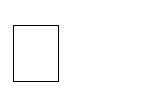 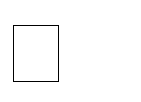  PROFILO DI FUNZIONAMENTO NON DISPONIBILEDIAGNOSI FUNZIONALE redatta in data 	PROFILO DINAMICO FUNZIONALE approvato in data 	PROGETTO INDIVIDUALE	 redatto in data 	 da redigereComposizione del GLO - Gruppo di Lavoro Operativo per l’inclusione(1) o suo delegato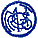 Art. 15, commi 10 e 11 della L. 104/1992 (come modif. dal D.Lgs 96/2019)Eventuali modifiche o integrazioni alla composizione del GLO, successive alla prima convocazioneQuadro informativoElementi generali desunti dal Profilo di Funzionamentoo, se non disponibile, dalla Diagnosi Funzionale e dal Profilo dinamico funzionale (ove compilato)Raccordo con il Progetto Individuale di cui all’art. 14 della Legge 328/2000Osservazioni sull’alunno/a per progettare gli interventi di sostegno didatticoPunti di forza sui quali costruire gli interventi educativi e didatticiRevisione a seguito di Verifica intermedia	Data: 	Interventi per l’alunno/a: obiettivi educativi e didattici, strumenti, strategie e modalitàDimensione: RELAZIONE / INTERAZIONE / SOCIALIZZAZIONE → si faccia riferimento alla sfera affettivo relazionale, considerando l’area del sé, il rapporto con gli altri, la motivazione verso la relazione consapevole, anche con il gruppo dei pari, le interazioni con gli adulti di riferimento nel contesto scolastico, la motivazione all’apprendimentoOBIETTIVIINTERVENTI EDUCATIVI, DIDATTICI e METODOLOGICIDimensione: COMUNICAZIONE / LINGUAGGIO → si faccia riferimento alla competenza linguistica, intesa come comprensione del linguaggio orale, produzione verbale e relativo uso comunicativo del linguaggio verbale o di linguaggi alternativi o integrativi; si consideri anche la dimensione comunicazionale, intesa come modalità di interazione, presenza e tipologia di contenuti prevalenti, utilizzo di mezzi privilegiatiOBIETTIVIINTERVENTI EDUCATIVI, DIDATTICI e METODOLOGICIDimensione: AUTONOMIA/ORIENTAMENTO → si faccia riferimento all'autonomia della persona e all'autonomia sociale, alle dimensioni motorio-prassica (motricità globale, motricità fine, prassie semplici e complesse) e sensoriale (funzionalità visiva, uditiva, tattile)OBIETTIVIINTERVENTI EDUCATIVI, DIDATTICI e METODOLOGICIDimensione COGNITIVA, NEUROPSICOLOGICA E DELL'APPRENDIMENTO → capacità mnesiche, intellettive e organizzazione spazio-temporale; livello di sviluppo raggiunto in ordine alle strategie utilizzate per la risoluzione di compiti propri per la fascia d’età, agli stili cognitivi, alla capacità di integrare competenze diverse per la risoluzione di compiti, alle competenze di lettura, scrittura, calcolo, decodifica di testi o messaggiOBIETTIVIINTERVENTI EDUCATIVI, DIDATTICI e METODOLOGICIRevisione a seguito di Verifica intermedia	Data: 	Verifica conclusiva degli esiti	Data: 	Osservazioni sul contesto: barriere e facilitatoriOsservazioni nel contesto scolastico - fisico, organizzativo, relazionale - con indicazione delle barriere e dei facilitatori aseguito dell’osservazione sistematica dell’alunno/a e della classe.Revisione a seguito di Verifica intermedia	Data: 	Interventi sul contesto per realizzare un ambiente di apprendimento inclusivoTenendo conto di quanto definito nelle Sezioni 5 e 6, descrivere gli interventi previsti sul contesto e sull’ambiente diapprendimento.Revisione a seguito di Verifica intermedia	Data: 	Verifica conclusiva degli esiti	Data: 	Interventi sul percorso curricolare1 Interventi educativo-didattici, strategie, strumenti nelle diverse discipline/aree disciplinari(Anche nel caso in cui le discipline siano aggregate in aree disciplinari, la valutazione degli apprendimenti è sempre espressa per ciascuna disciplina)8.2 Progettazione disciplinare (1)(1) Compilare soltanto per le discipline/aree disciplinari per le quali è prevista una progettazione personalizzata.8.4 Criteri di valutazione del comportamento ed eventuali obiettivi specificiRevisione a seguito di Verifica intermedia	Data: 	Verifica conclusiva degli esiti	Data: 	Organizzazione generale del progetto di inclusione e utilizzo delle risorseTabella orario settimanale(da adattare - a cura della scuola - in base all'effettivo orario della classe)Per ogni ora specificare:se l’alunno /a è presente a scuola salvo assenze occasionali	Pres.  (se è sempre presente non serve specificare)se è presente l'insegnante di sostegno	Sost. se è presente l'assistente all'autonomia o alla comunicazione	Ass. Interventi e attività extrascolastiche attiveRevisione a seguito di Verifica intermedia	Data: 	CERTIFICAZIONE DELLE COMPETENZE con eventuali note esplicative (D.M. 742/2017) [solo per alunni/e in uscita dalle classi quinte]Verifica finale/Proposte per le risorse professionali e i servizi di supporto necessariAggiornamento delle condizioni di contesto e progettazione per l’a.s. successivo [Sez. 5-6-7]Interventi necessari per garantire il diritto allo studio e la frequenza AssistenzaL’indicazione delle ore è finalizzata unicamente a permettere al Dirigente Scolastico di formulare la richiesta complessiva d’Istituto delle misure di sostegno ulterioririspetto a quelle didattiche, da proporre e condividere con l’Ente TerritorialeLa verifica finale, con la proposta del numero di ore di sostegno e delle risorse da destinare agli interventi di assistenza igienica e di base, nonché delle tipologie di assistenza/figure professionali da destinare all'assistenza, all'autonomia e/o alla comunicazione, per l'anno scolastico successivo, è stata approvata dal GLO in data 	Come risulta da verbale n.    allegatoPEI Provvisorio per l'a. s. successivo[da compilare a seguito del primo accertamento della condizione di disabilità in età evolutiva ai fini dell’inclusione scolastica]Interventi necessari per garantire il diritto allo studio e la frequenza AssistenzaL’indicazione delle ore è finalizzata unicamente a permettere al Dirigente Scolastico di formulare la richiesta complessiva d’Istituto delle misure di sostegno ulterioririspetto a quelle didattiche, da proporre e condividere con l’Ente TerritorialeIl PEI provvisorio con la proposta del numero di ore di sostegno e delle risorse da destinare agli interventi di assistenza igienica e di base, nonché delle tipologie di assistenza/figure professionali e relativo fabbisogno da destinare all'assistenza, all'autonomia e/o alla comunicazione, per l'anno scolastico successivo, è stato approvato dal GLOin data 	come risulta da verbale n.    allegatoPEI ProvvisorioData 	Verbale allegato n. 	Firma del dirigente Scolastico1………………………	.Approvazione del PEIE PRIMA SOTTOSCRIZIONEData 	Verbale allegato n. 	Firma del dirigente Scolastico1………………………	.Verifica intermediaData 	Verbale allegato n. 	Firma del dirigente Scolastico1………………………	.Verifica finalee proposte per l’A.S. successivoData 	Verbale allegato n. 	Firma del dirigente Scolastico1………………………	.Nome e Cognome*specificare a quale titolo ciascun componente interviene al GLOFIRMA1.2.3.4.5.6.7.…DataNome e Cognome*specificare a quale titolo ciascun componente interviene al GLOVariazione (nuovo membro,sostituzione, decadenza…)In base alle indicazioni del Profilo di Funzionamento (o, se non è stato ancora redatto, della Diagnosi Funzionale e del Profilo Dinamico Funzionale) sono individuate le dimensioni rispetto alle quali è necessario definire nel PEI specifici interventi. Le sezioni del PEI non coinvolte vengono omesse.Dimensione Socializzazione/Interazione/Relazione	Sezione 4A/5A	 Va definita	 Va omessaDimensione Comunicazione/Linguaggio	Sezione 4B/5B	 Va definita	 Va omessaDimensione Autonomia/Orientamento	Sezione 4C/5C	 Va definita	 Va omessaDimensione Cognitiva, Neuropsicologica e dell'Apprendimento	Sezione 4D/5D	 Va definita	 Va omessaa. Dimensione della relazione, dell’interazione e della socializzazione:b. Dimensione della comunicazione e del linguaggio:c. Dimensione dell’autonomia e dell’orientamento:d. Dimensione cognitiva, neuropsicologica e dell’apprendimento:AttivitàStrategie e StrumentiObiettivi ed esiti attesiAttivitàStrategie e StrumentiAttivitàStrategie e StrumentiAttivitàStrategie e StrumentiDisciplina/Area disciplinare:Rispetto alla progettazione didattica della classe, sono applicate le seguenti personalizzazioni in relazione agli obiettivi di apprendimento (conoscenze, abilità, traguardi di competenze), alle strategie e metodologie didattiche, alle modalità di verifica e ai criteri di valutazioneDisciplina/Area disciplinare:Rispetto alla progettazione didattica della classe, sono applicate le seguenti personalizzazioni in relazione agli obiettivi di apprendimento (conoscenze, abilità, traguardi di competenze), alle strategie e metodologie didattiche, alle modalità di verifica e ai criteri di valutazioneDisciplina/Area disciplinare:Rispetto alla progettazione didattica della classe, sono applicate le seguenti personalizzazioni in relazione agli obiettivi di apprendimento (conoscenze, abilità, traguardi di competenze), alle strategie e metodologie didattiche, alle modalità di verifica e ai criteri di valutazioneComportamento: A - Il comportamento è valutato in base agli stessi criteri adottati per la classe B - Il comportamento è valutato in base ai seguenti criteri personalizzati e alraggiungimento dei seguenti obiettivi: …………………………..OrarioLunedìMartedìMercoledìGiovedìVenerdìSabato8.00 - 9.00Pres. Sost.  Ass. 9.00 - 10.00Pres. Sost.  Ass. 10.00 - 11.00Pres. Sost.  Ass. 11.00 - 12.00Pres. Sost.  Ass. 12.00 - 13.00Pres. Sost.  Ass. ……L’alunno/a frequenta con orario ridotto? Sì: è presente a scuola per 	ore settimanali rispetto alle 	ore della classe, nel periodo	(indicare il periodo dell’anno scolastico), su richiesta della famiglia e deglispecialisti sanitari, in accordo con la scuola, per le seguenti motivazioni:…….…………………………….………………………………………………………………………………………………………………………………………….. No, frequenta regolarmente tutte le ore previste per la classeL’alunno/a è sempre nel gruppo classe? Sì No, in base all’orario svolge nel periodo	(indicare il periodo dell’anno scolastico),	ore in altri spazi per le seguenti attività	con un gruppo di compagni ovvero individualmente per le seguenti oggettive, comprovate e particolari circostanze educative e didattiche		Insegnante per le attività di sostegnoNumero di ore settimanali 	Risorse destinate agli interventi di assistenza igienica e di baseDescrizione del servizio svolto dai collaboratori scolastici	Risorse professionali destinate all'assistenza, all'autonomia e/o alla comunicazioneTipologia di assistenza/figura professionale 	 Numero di ore settimanali condivise con l’Ente competente 		Altre risorse professionali presenti nella scuola/classe[ ] docenti del team o della scuola in possesso del titolo di specializzazione per le attività di sostegno[ ] docenti dell’organico dell’autonomia coinvolti/e in progetti di inclusione o in specifiche attivitàrivolte all’alunno/a e/o alla classe[ ] altro 	Uscite didattiche, visite guidate e viaggi di istruzioneInterventi previsti per consentire all’alunno/a di partecipare alle uscite didattiche, alle visite guidate e ai viaggi di istruzione organizzati per la classe	Strategie per laprevenzione e l’eventuale gestione di situazioni e comportamenti problematiciAttività o progetti sull’inclusione rivolti alla classeTrasporto ScolasticoIndicare le modalità di svolgimento del servizio	Attività terapeutico- riabilitativen° orestrutturaObiettivi perseguiti ed eventuali raccordi con il PEINOTE(altre informazioni utili)Attività extrascolastiche di tipo formale, informale e non formale (es: attività ludico/ricreative, motorie, artistiche, etc.)supportoObiettivi perseguiti ed eventuali raccordi con il PEINOTE(altre informazioni utili)Competenze chiave europeeCompetenze dal Profilo dello studente al termine del primo ciclo di istruzioneNOTE ESPLICATIVE……………………………………………………………………………………………………………………………..……………………………………………………………………………………………………………………………..……………………………………………………………………………………………………………………………..NOTE ESPLICATIVE……………………………………………………………………………………………………………………………..……………………………………………………………………………………………………………………………..……………………………………………………………………………………………………………………………..Proposta del numero di ore di sostegno per l'anno successivo*Partendo dall'organizzazione delle attività di sostegno didattico e dalle osservazioni sistematiche svolte, tenuto conto □ del Verbale di accertamento □ del Profilo di Funzionamento, e del suo eventuale □ aggiornamento, secondo quanto disposto all’art. 18 del Decreto Interministeriale n.182/2020, oltre che dei risultati raggiunti, nonché di eventuali difficoltà emerse durante l'anno, si propone - nell’ambito di quanto previsto dal D.Lgs 66/2017 e dal citato DI 182/2020 - il seguente fabbisogno di ore di sostegno.Ore di sostegno richieste per l'a. s. successivo 	 con la seguente motivazione:	Proposta delle risorse da destinare agli interventi di assistenza igienica e di basee delle risorse professionali da destinare all'assistenza, all'autonomia e/o alla comunicazione, per l'anno successivo** (Art.7, lettera d) D.Lgs 66/2017)Partendo dalle osservazioni descritte nelle Sezioni 4 e 6 e dagli interventi descritti nelle Sezioni n. 5 e 7, tenuto conto □ del Verbale di accertamento □ del Profilo di Funzionamento, e del suo eventuale □ aggiornamento, e dei risultati raggiunti, nonché di eventuali difficoltà emerse durantel'anno:si indica il fabbisogno di risorse da destinare agli interventi di assistenza igienica e di base, nel modo seguente	si indica, come segue, il fabbisogno di risorse professionali da destinare all'assistenza, all'autonomia e/o alla comunicazione - nell’ambito di quanto previsto dal Decreto Interministeriale 182/2020 e dall’Accordo di cui all’art. 3, comma 5bis del D.Lgs 66/2017 - per l'a. s. successivo:tipologia di assistenza / figura professionale 	 per N. ore	(1).Eventuali esigenze correlate al trasporto dell’alunno/ada e verso la scuolaNome e Cognome*specificare a quale titolo ciascun componente interviene al GLOFIRMA1.2.3.4.5.6.7.Proposta del numero di ore di sostegno alla classe per l'anno successivo** (Art. 7, lettera d) D.Lgs66/2017)Partendo dal Verbale di accertamento e dal Profilo di Funzionamento, si individuano le principali dimensioni interessate [Sezione 4] e le condizioni di contesto [Sezione 6], con la previsione degli interventi educativo-didattici da attuare ed il relativo fabbisogno di risorse    professionali    per    il    sostegno    e    l’assistenza………………………………………………………………………………………………………………………………………………………………………………………………………Partendo dal Verbale di accertamento e dal Profilo di Funzionamento, si individuano le principali dimensioni interessate [Sezione 4] e le condizioni di contesto [Sezione 6], con la previsione degli interventi educativo-didattici da attuare ed il relativo fabbisogno di risorse    professionali    per    il    sostegno    e    l’assistenza………………………………………………………………………………………………………………………………………………………………………………………………………Partendo dal Verbale di accertamento e dal Profilo di Funzionamento, si individuano le principali dimensioni interessate [Sezione 4] e le condizioni di contesto [Sezione 6], con la previsione degli interventi educativo-didattici da attuare ed il relativo fabbisogno di risorse    professionali    per    il    sostegno    e    l’assistenza………………………………………………………………………………………………………………………………………………………………………………………………………Partendo dal Verbale di accertamento e dal Profilo di Funzionamento, si individuano le principali dimensioni interessate [Sezione 4] e le condizioni di contesto [Sezione 6], con la previsione degli interventi educativo-didattici da attuare ed il relativo fabbisogno di risorse    professionali    per    il    sostegno    e    l’assistenza………………………………………………………………………………………………………………………………………………………………………………………………………Partendo dal Verbale di accertamento e dal Profilo di Funzionamento, si individuano le principali dimensioni interessate [Sezione 4] e le condizioni di contesto [Sezione 6], con la previsione degli interventi educativo-didattici da attuare ed il relativo fabbisogno di risorse    professionali    per    il    sostegno    e    l’assistenza………………………………………………………………………………………………………………………………………………………………………………………………………Partendo dal Verbale di accertamento e dal Profilo di Funzionamento, si individuano le principali dimensioni interessate [Sezione 4] e le condizioni di contesto [Sezione 6], con la previsione degli interventi educativo-didattici da attuare ed il relativo fabbisogno di risorse    professionali    per    il    sostegno    e    l’assistenza………………………………………………………………………………………………………………………………………………………………………………………………………Proposta del numero di ore di sostegno alla classe per l'anno successivo** (Art. 7, lettera d) D.Lgs66/2017)Entità delle difficoltà nello svolgimento delle attività comprese in ciascun dominio/dimensionetenendo conto dei fattoriAssenteLieveMediaElevataMolto elevataambientali implicatiOre di sostegno richieste per l'a. s. successivo 	Ore di sostegno richieste per l'a. s. successivo 	Ore di sostegno richieste per l'a. s. successivo 	Ore di sostegno richieste per l'a. s. successivo 	Ore di sostegno richieste per l'a. s. successivo 	Ore di sostegno richieste per l'a. s. successivo 	con la seguente motivazione:	con la seguente motivazione:	con la seguente motivazione:	con la seguente motivazione:	con la seguente motivazione:	con la seguente motivazione:	Arredi speciali, Ausili didattici, informatici, ecc.Arredi speciali, Ausili didattici, informatici, ecc.Specificare la tipologia e le modalità di utilizzo ………………………………………………………………………Specificare la tipologia e le modalità di utilizzo ………………………………………………………………………Proposta delle risorseTenuto conto del Verbale di accertamento e del Profilo di Funzionamento si individuano leTenuto conto del Verbale di accertamento e del Profilo di Funzionamento si individuano leda destinare agliprincipali dimensioni interessate [Sezione 4] e le condizioni di contesto [Sezione 6], con laprincipali dimensioni interessate [Sezione 4] e le condizioni di contesto [Sezione 6], con lainterventi di assistenzaprevisione del fabbisogno di risorse da destinare agli interventi di assistenza igienica e di base eprevisione del fabbisogno di risorse da destinare agli interventi di assistenza igienica e di base eigienica e di basedelle risorse professionali da destinare all'assistenza, all'autonomia e alla comunicazione, perdelle risorse professionali da destinare all'assistenza, all'autonomia e alla comunicazione, pere delle risorsel'anno successivo:l'anno successivo:professionali daa) Fabbisogno di risorse da destinare agli interventi di assistenza igienica e di base, nel modoa) Fabbisogno di risorse da destinare agli interventi di assistenza igienica e di base, nel mododestinareseguente	seguente	all'assistenza,all'autonomia e alla comunicazione, per l'anno successivo*b) Fabbisogno di risorse professionali da destinare all'assistenza, all'autonomia e alla comunicazione - nell’ambito di quanto previsto dal Decreto Interministeriale 182/2020 e dall’Accordo di cui all’art. 3, comma 5bis del D.Lgs 66/2017 - per l'a. s. successivo:b) Fabbisogno di risorse professionali da destinare all'assistenza, all'autonomia e alla comunicazione - nell’ambito di quanto previsto dal Decreto Interministeriale 182/2020 e dall’Accordo di cui all’art. 3, comma 5bis del D.Lgs 66/2017 - per l'a. s. successivo:tipologia di assistenza / figura professionale 	tipologia di assistenza / figura professionale 	* (Art. 7, lettera d) D.Lgs66/2017)per N. ore	(1).per N. ore	(1).Eventuali esigenze correlate al trasporto dell’alunno/ada e verso la scuolaNome e Cognome*specificare a quale titolo ciascun componente interviene al GLOFIRMA1.2.3.4.5.6.7.